Inventarisatieformulier reuen (IF020)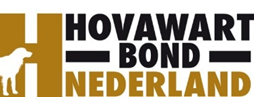 Naam:		Houwaert’s Kajal Black Magic
Roepnaam:		Baas
Eigenaar: 		M. v. Dijk
Fokboek: 		NHSB 3129661
Chipnr.:		528140000728371
Vader:			FUEGO VOM FLEISCHERECK, HD A1  DM N/N
Moeder:		HOUWAERT’S DOESHI, HD A..DM N/NGedragstest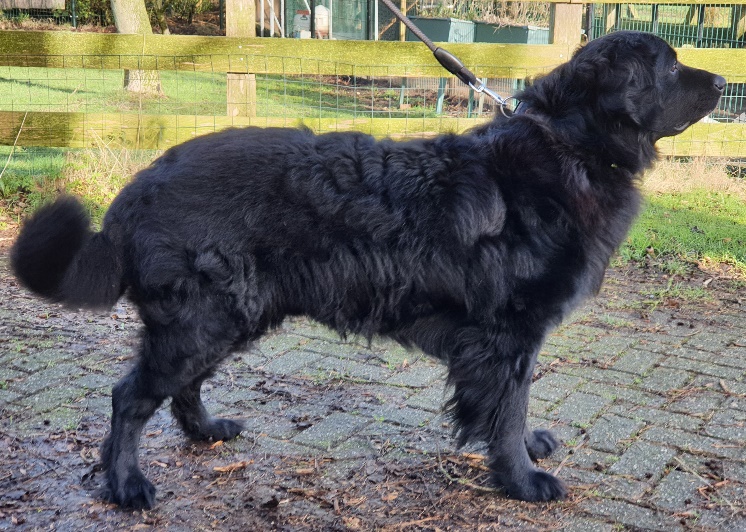 AankeuringShowresultaatHD-resultaatDM-resultaatED-resultaatOog/ECVO  SchildklierGebitskaartDekervaringCDA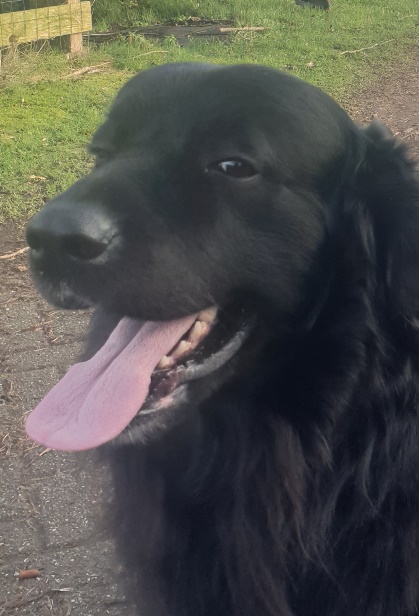 SchofthoogteLengteBorstomvangBorstdiepteDekreu HBNCodes:Codes:NestinventarisatieNestinventarisatieFokgeschiktheidstestFokgeschiktheidstestGegevensGegevenshttps://www.dutchdogdata.nl/Home/Details/1694331BeeldmateriaalBeeldmateriaal